Science Year 5 Try some of these fun experiments!Fun with densityGrow your own RainbowFireworks in a glassRaincloud in a jar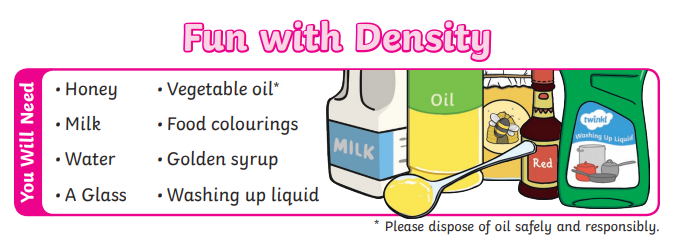 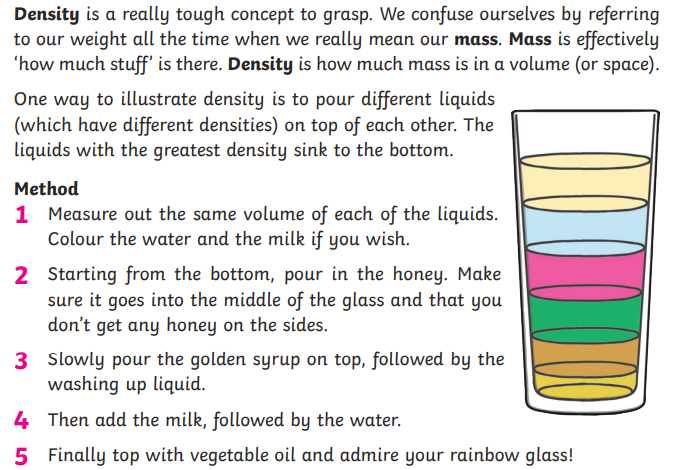 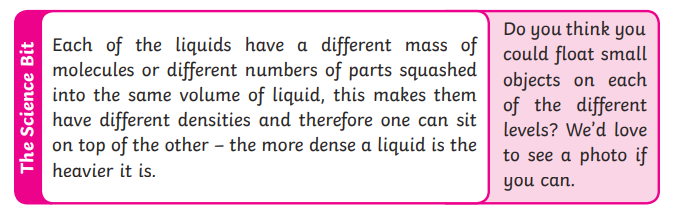 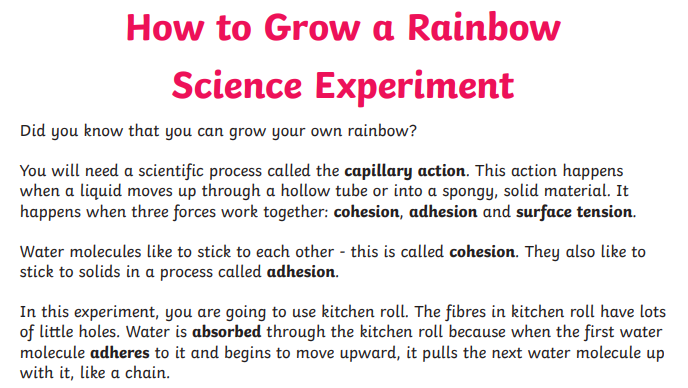 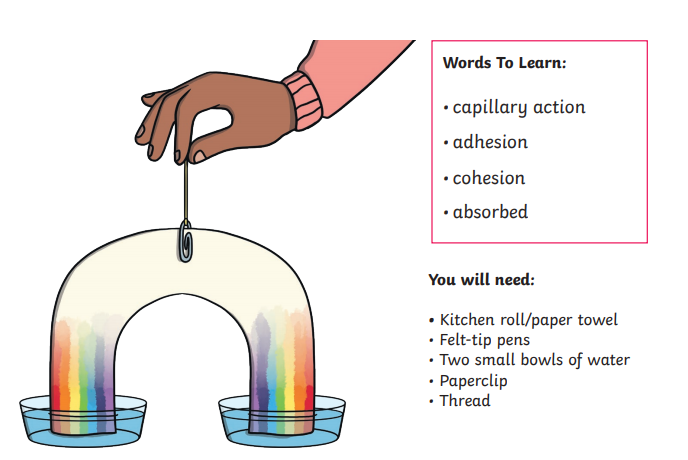 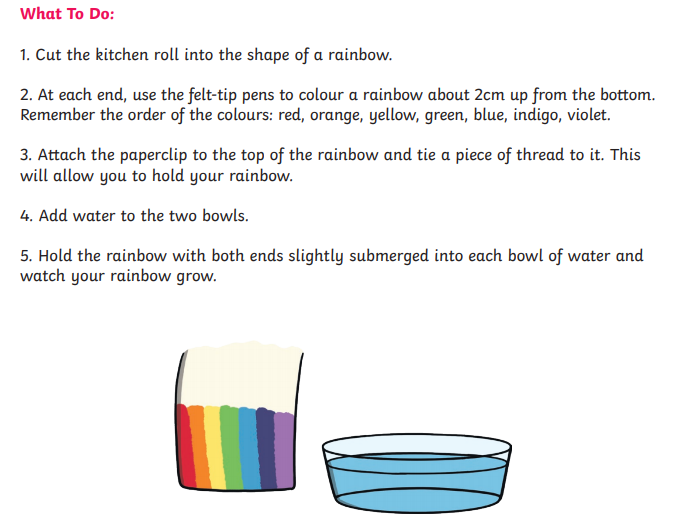 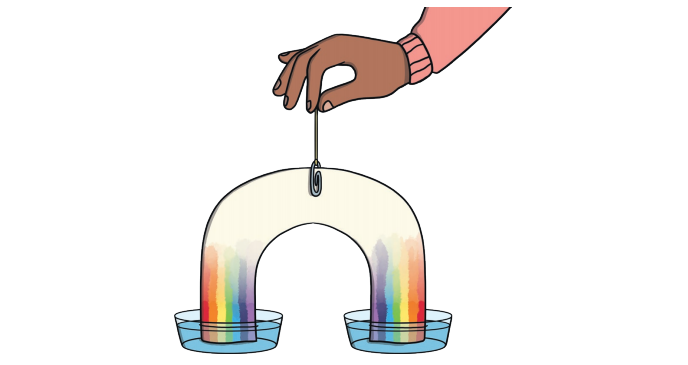 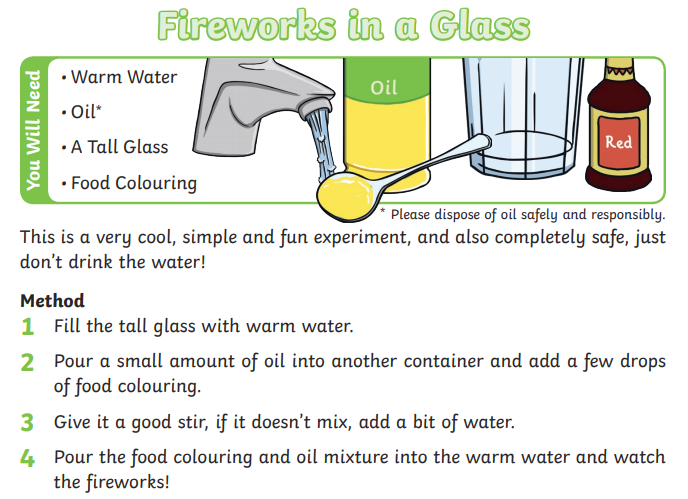 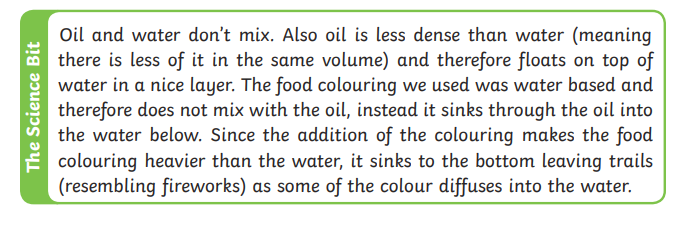 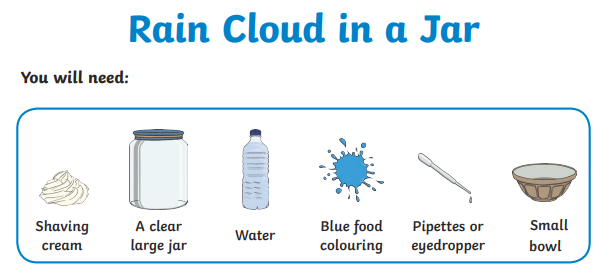 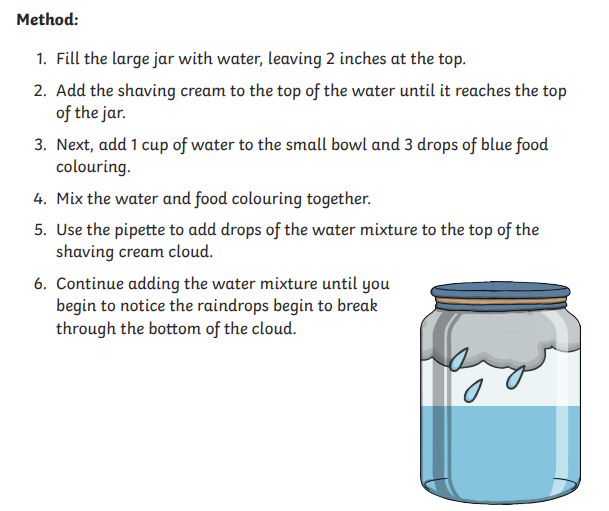 